Kravets OleksandrExperience:Position applied for: 2nd OfficerDate of birth: 15.08.1986 (age: 31)Citizenship: UkraineResidence permit in Ukraine: YesCountry of residence: UkraineCity of residence: OdessaPermanent address: 5a,Lazurnaya streetContact Tel. No: +38 (093) 252-68-01E-Mail: ak.kravets13@gmail.comSkype: ak.kravets1U.S. visa: NoE.U. visa: NoUkrainian biometric international passport: Not specifiedDate available from: 06.04.2017English knowledge: GoodMinimum salary: 4500 $ per month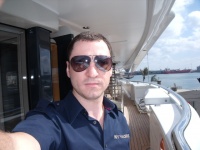 PositionFrom / ToVessel nameVessel typeDWTMEBHPFlagShipownerCrewing2nd Officer30.07.2015-17.11.2015SaremAnchor Handling Tug Supply1500Caterpillar5500St. Vincent & the GrWhitesea Shipping and SupplyCRS